Светильник общего назначения стационарный, т.м. "Feron" серии: MLмодели: Ml1730, Ml1740, ML1750, ML1780Инструкция по эксплуатации и технический паспортОписаниеСветильник предназначен для общего и дополнительного освещения помещений офисов, административных зданий, помещений общественного питания, жилых помещений, рабочих мест, прикроватного освещения и пр.Светильники ML1730, ML1740 предназначены для использования с галогенными, энергосберегающими или светодиодными лампами с цоколем GU10 рассчитанными для использования в сетях переменного тока с номинальным напряжением 230В, и имеющими мощность, не превышающую 35Вт (лампа не входит в комплект поставки).Светильники ML1750, ML1780 предназначены для использования со светодиодными лампами с цоколем G9, рассчитанными для использования в сетях переменного тока с номинальным напряжением 230В, и имеющими мощность, не превышающую 15Вт (лампа не входит в комплект поставки).Технические характеристики:КомплектацияСветильник.Клеммная колодка.Инструкция по эксплуатации.Коробка упаковочная.Подключение.Соедините провода питающей сети с проводами, идущими на светильник. Подключите коричневый провод светильника к фазному контакту, а синий провод к контакту нейтрали питающей сети при помощи клеммной колодки (в комплекте поставки).Закрепите светильник на монтажной поверхности при помощи саморезов.Вставьте лампу в патрон.Включите питание.Меры предосторожности.К работе со светильником допускаются лица, имеющие группу допуска по электробезопасности не ниже III.Не вскрывайте корпус светильника, это может привести к повреждению внутренних частей конструкции светильника.Радиоактивные и ядовитые вещества в состав светильника не входят.Изделие предназначено для использования только внутри помещений.Все работы со светильником выполняются только при отключенном напряжении питания.Все работы по обслуживанию светильника осуществлять только при выключенном электропитании.Протирку светильника от пыли производить мягкой тканью по мере необходимости. При загрязнении светильника использовать растворитель запрещено, используйте влажную тряпку или обычный ластик.Замену лампы осуществлять по мере необходимости.Характерные неисправности и методы их устраненияХранениеСветильники хранятся в картонных коробках в ящиках или на стеллажах в сухих отапливаемых помещениях.ТранспортировкаСветильник в упаковке пригоден для транспортировки автомобильным, железнодорожным, морским или авиационным транспортом.УтилизацияСветильник утилизируется в соответствии с правилами утилизации бытовой электронной техники.СертификацияПродукция сертифицирована на соответствие требованиям ТР ТС 004/2011 «О безопасности низковольтного оборудования», ТР ЕАЭС 037/2016 «Об ограничении применения опасных веществ в изделиях электротехники и радиоэлектроники». Продукция изготовлена в соответствии с Директивами 2014/35/EU «Низковольтное оборудование».Информация об изготовителе и дата производстваСделано в Китае. Изготовитель: «NINGBO YUSING LIGHTING CO.,LTD» Китай, No.1199,MINGGUANG RD.JIANGSHAN TOWN,NINGBO,CHINA / Нинбо Юсинг Лайтинг, Ко.,  № 1199, Минггуан Роуд, Цзяншань Таун, Нинбо, Китай. Официальный представитель в РФ / Импортер: ООО «СИЛА СВЕТА» Россия, 117405, г. Москва, ул. Дорожная, д. 48, тел. +7(499)394-69-26. Дата изготовления нанесена на корпус изделия в формате ММ.ГГГГ, где ММ – месяц изготовления, ГГГГ – год изготовления.Гарантийные обязательства.Условия гарантии на светильник уточняйте на месте продажи товара. Максимальный срок гарантии на светильник 2 года (24 месяца) с момента продажи.Замене подлежит продукция ТМ «Feron» не имеющая видимых механических повреждений и следов вскрытия корпуса.Продукция подлежит замене при возврате полной комплектации товара, упаковка которого не повреждена (потеря товарного вида).Гарантийные обязательства выполняются продавцом при предъявлении правильно заполненного гарантийного талона (с указанием даты продажи, наименования изделия, даты окончания гарантии, подписи продавца, печати) и кассового чека продавца. Незаполненный гарантийный талон снимает с продавца гарантийные обязательства.Гарантия соблюдается при выполнении требуемых условий эксплуатации, транспортировки и хранения.Гарантия не распространяется в случаях использования на производстве, в целях извлечения прибыли, а также в других целях, не соответствующих прямому применению продукции ТМ Feron предназначенной для бытовых нужд.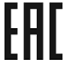 МодельML1730ML1740ML1750ML1780Напряжение питания, В230230230230Частота, Гц50505050ПатронGU10GU10G9G9Тип лампыСветодиодная, энергосберегающая, галогеннаяСветодиодная, энергосберегающая, галогеннаяСветодиоднаяСветодиоднаяМаксимальная мощность лампы35Вт35Вт15Вт15ВтРазмеры корпуса, ммСм. на упаквокеСм. на упаквокеСм. на упаквокеСм. на упаквокеМатериал корпусаАлюминийАлюминийАлюминийАлюминийТемпература эксплуатации0...+40 °С0...+40 °С0...+40 °С0...+40 °СКлиматическое исполнениеУХЛ4УХЛ4УХЛ4УХЛ4Защита от пыли и влагиIP20IP20IP20IP20Класс защиты IIIIЦвет корпуса См. на упаковкеСм. на упаковкеСм. на упаковкеСм. на упаковкеML1750ML1780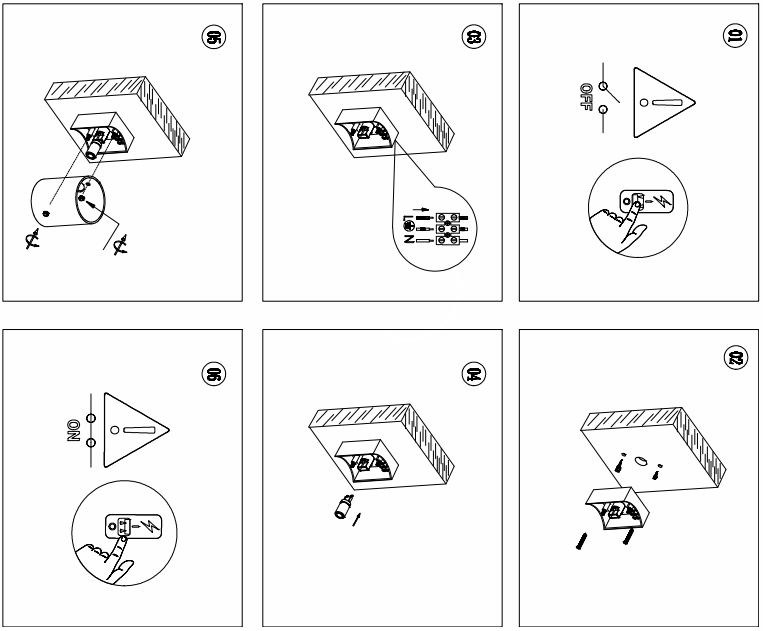 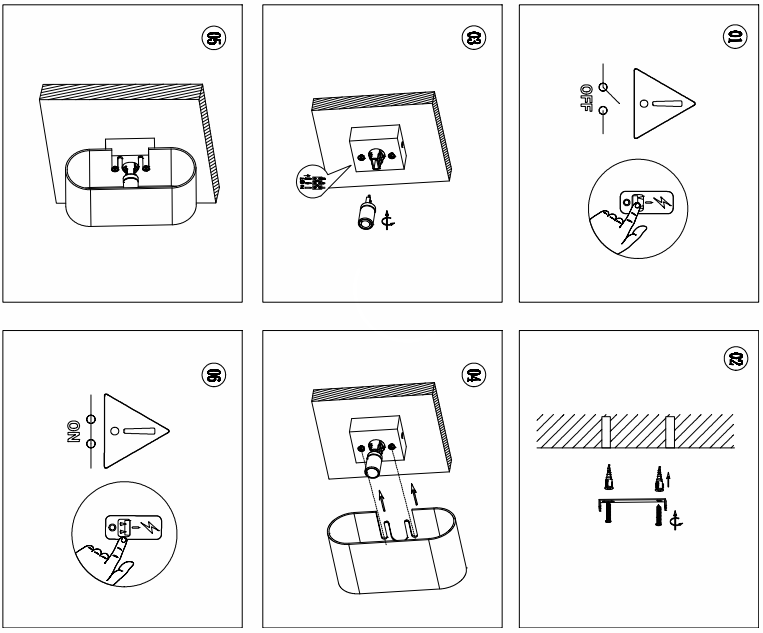 ML1730ML1740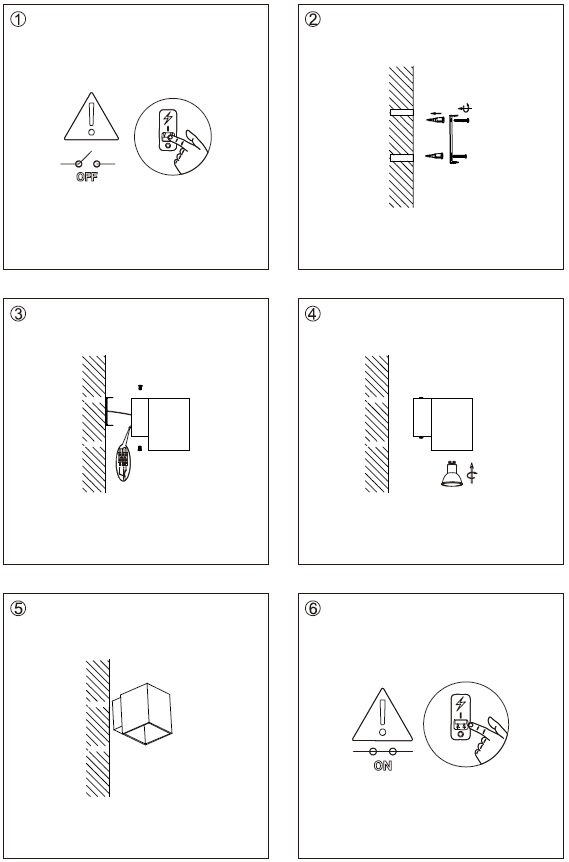 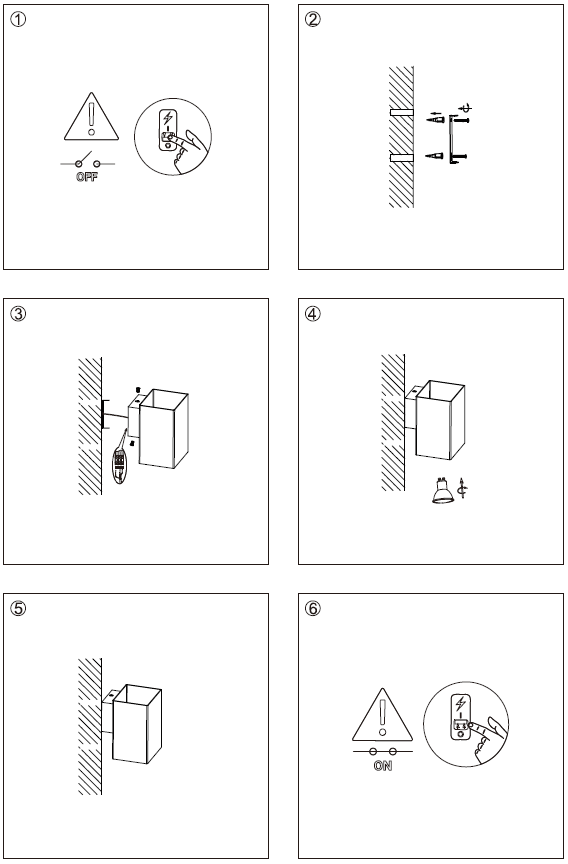 Внешние проявления и дополнительные признаки неисправностиВероятная причинаМетод устраненияПри включении питания светильник не работаетОтсутствует напряжение в питающей сетиПроверьте наличие напряжения питающей сети и, при необходимости, устраните неисправностьПри включении питания светильник не работаетНеправильная схема подключенияПроверьте схему подключения и устраните неисправностьПри включении питания светильник не работаетПлохой контактПроверьте контакты в схеме подключения и устраните неисправностьПри включении питания светильник не работаетПоврежден питающий кабельПроверьте целостность цепей и целостность изоляцииПерегорела лампа в светильникеЗамените лампу